АДМИНИСТРАЦИЯНАГАВСКОГО СЕЛЬСКОГО ПОСЕЛЕНИЯКОТЕЛЬНИКОВСКОГО МУНИЦИПАЛЬНОГО РАЙОНАВОЛГОГРАДСКОЙ ОБЛАСТИПОСТАНОВЛЕНИЕот 14.12.2017     № 96Об определении специально отведенных мест, перечня помещений, предоставляемых для проведения встреч депутатов с избирателями, и порядке их предоставления	В соответствии с Федеральными законами от 07.06.2017 г.  № 107-ФЗ «О внесении изменений в отдельные законодательные акты Российской Федерации в части совершенствования законодательства о публичных мероприятиях», от 08.05.1994 г. № 3-ФЗ «О статусе члена Совета Федерации и статусе депутата Государственной Думы Федерального Собрания Российской Федерации», от 06.10.1999 г. № 184-ФЗ «Об общих принципах организации законодательных (представительных) и исполнительных органов государственной власти субъектов Российской Федерации», от 06.10.2003 г. № 131-ФЗ «Об общих принципах организации местного самоуправления в Российской Федерации», от 19.06.2004 г. № 54-ФЗ «О собраниях, митингах, демонстрациях, шествиях и пикетированиях», руководствуясь Уставом Нагавского сельского поселения Котельниковского муниципального района Волгоградской области, администрация Котельниковского муниципального района Волгоградской области постановляет:1. Определить специально отведенные места для проведения встреч депутатов Государственной Думы Федерального Собрания Российской Федерации, депутатов Волгоградской областной Думы, депутатов Котельниковского районного совета народных депутатов Волгоградской области, депутатов совета народных депутатов Нагавского сельского поселения Котельниковского муниципального района Волгоградской области с избирателями  согласно приложению 1.2. Определить перечень помещений, предоставляемых для проведения встреч депутатов Государственной Думы Федерального Собрания Российской Федерации, депутатов Волгоградской областной Думы, депутатов Котельниковского районного совета народных депутатов Волгоградской области,  депутатов совета народных депутатов Нагавского сельского поселения Котельниковского муниципального района Волгоградской области с избирателями  согласно приложению 2.3. Утвердить прилагаемый Порядок предоставления помещений для проведения встреч депутатов с избирателями.4. Контроль над исполнением настоящего постановления оставляю за собой.5. Настоящее постановление вступает в силу со дня его подписания и подлежит официальному обнародованию.Глава Нагавского сельского поселения                             П.А.АлпатовСПЕЦИАЛЬНО ОТВЕДЕННЫЕ МЕСТА для проведения встреч депутатов Государственной Думы Федерального Собрания Российской Федерации, депутатов Волгоградской областной Думы, депутатов Котельниковского районного совета народных депутатов Волгоградской области, депутатов Совета народных депутатов Нагавского сельского поселения Котельниковского муниципального района Волгоградской областиЦентральная площадь станицы Нагавская Котельниковского района  Волгоградской области (пл. им.Родина Г.И.), предельная вместимость 1 тыс. чел. ПЕРЕЧЕНЬ ПОМЕЩЕНИЙ, предоставляемых для проведения встреч депутатов Государственной Думы Федерального Собрания Российской Федерации, депутатов Волгоградской областной Думы, депутатов Котельниковского районного совета народных депутатов Волгоградской области, депутатов совета народных депутатов Нагавского сельского поселения Котельниковского муниципального района Волгоградской области с избирателямиПОРЯДОКпредоставления помещений для проведения встреч депутатов с избирателями1. Порядок предоставления помещений для проведения встреч депутатов с избирателями (далее – Порядок) определяет условия предоставления  специально отведенных мест для проведения публичных мероприятий в форме  встреч депутатов различных уровней с избирателями в соответствии с ч. 5.3.  статьи 40 Федерального закона от 06.10.2003г. №131-ФЗ "Об общих принципах организации местного самоуправления в Российской Федерации".2. Администрация Нагавского сельского поселения Котельниковского муниципального района Волгоградской области (далее администрация сельского поселения) предоставляет нежилое помещение, находящееся в муниципальной собственности, для проведения депутатом встреч с избирателями.Администрация сельского поселения обязана обеспечить равные условия для всех депутатов при предоставлении помещений для встреч с избирателями. 3. Нежилое помещение предоставляется в безвозмездное пользование на основании письменного обращения (заявления) депутата по форме согласно приложению к настоящему Порядку. Письменное обращение (заявление) депутата должно быть   направлено в администрацию района не позднее, чем за 10 дней до даты проведения  встречи. 4.  Заявление о выделении помещения рассматривается администрацией сельского поселения  в течение трех дней со дня подачи заявления с предоставлением заявителю соответствующего ответа.Если испрашиваемое помещение, указанное в пункте 2 настоящего Порядка, уже было предоставлено одному депутату, либо задействовано при проведении культурно-массового или иного мероприятия, администрация сельского поселения  предоставляет депутату помещение на таких же условиях в иное время. 5.Обеспечение безопасности при проведении встреч осуществляется в соответствии с законодательством Российской Федерации.6. Встречи депутата с избирателями в форме публичного мероприятия проводятся в соответствии с законодательством Российской Федерации о собраниях, митингах, демонстрациях, шествиях и пикетированиях. Расходы за пользование депутатом нежилым помещением осуществляются из средств местного бюджета.ПРИЛОЖЕНИЕ к Порядку предоставления помещений для проведения встреч депутатов с избирателямиПримерная форма____________________________________________________________(наименование администрации )собственника, владельца помещенияот___________________________________________________________(Ф.И.О. депутата)Заявление о предоставлении помещениядля проведения встреч депутата с избирателямиВ соответствии п. 5.3. статьи 40 Федерального закона от 06.10.2003г. №131-ФЗ "Об общих принципах организации местного самоуправления в Российской Федерации" прошу предоставить помещение по адресу:____________________________________________________________ ____________________________________________________________________________________________________________________________________(место проведения встречи)для проведения  публичного мероприятия в форме собрания, встречи с избирателями которое планируется «___» ___________ 20__ года в __________________________________________________________________,(время начала проведения встречи)продолжительностью _______________________________________________.(продолжительность встречи)Примерное число участников: _______________________________________.Ответственный за проведение мероприятия (встречи) __________________________________________________________________,(Ф.И.О., статус)контактный телефон ________________________________________________.Дата подачи заявки: _________________________.Депутат  ___________   ______________________     "____" ________20__ годподпись)       	    (расшифровка подписи) 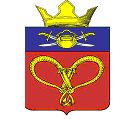 ПРИЛОЖЕНИЕ 1к постановлению администрации Нагавского сельского поселения Котельниковского муниципального района Волгоградской области от 14.12.017 г. № 96ПРИЛОЖЕНИЕ 2к постановлению администрации Нагавского сельского поселения Котельниковского муниципального района Волгоградской области от 14.12.017 г. № 69п/пНаименование помещенияВместимость (чел./мест)АдресЗдание Нагавского сельского дома культуры200Волгоградская область, Котельниковский район, станица Нагавская пл.им.Родина Г.И. дом 7УТВЕРЖДЕНпостановлением администрации Нагавского сельского поселения Котельниковского муниципального района Волгоградской области от 14.12.017 г. № 69